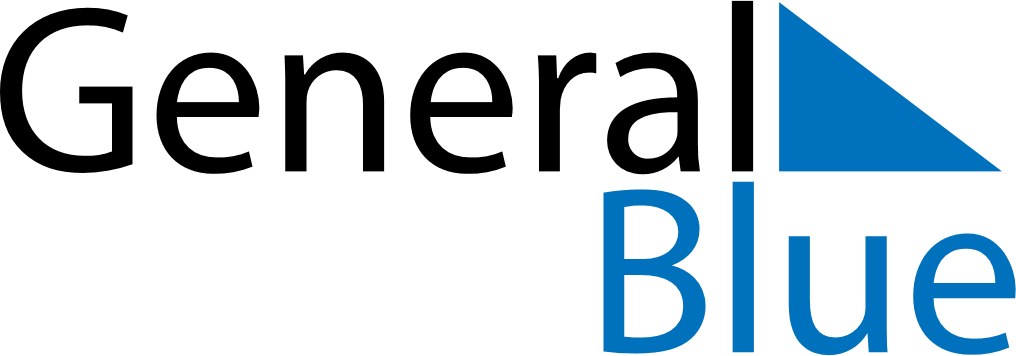 May 2029May 2029May 2029SpainSpainMONTUEWEDTHUFRISATSUN123456Labour DayMother’s Day7891011121314151617181920Pentecost2122232425262728293031